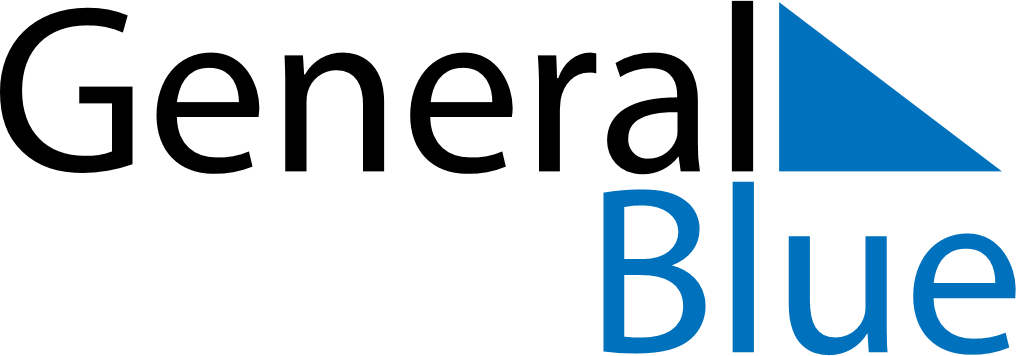 Quarter 4 of 2026SingaporeQuarter 4 of 2026SingaporeQuarter 4 of 2026SingaporeQuarter 4 of 2026SingaporeQuarter 4 of 2026SingaporeOctober 2026October 2026October 2026October 2026October 2026October 2026October 2026SUNMONTUEWEDTHUFRISAT12345678910111213141516171819202122232425262728293031November 2026November 2026November 2026November 2026November 2026November 2026November 2026SUNMONTUEWEDTHUFRISAT123456789101112131415161718192021222324252627282930December 2026December 2026December 2026December 2026December 2026December 2026December 2026SUNMONTUEWEDTHUFRISAT12345678910111213141516171819202122232425262728293031Nov 9: DeepavaliDec 25: Christmas Day